Rapide en esquivant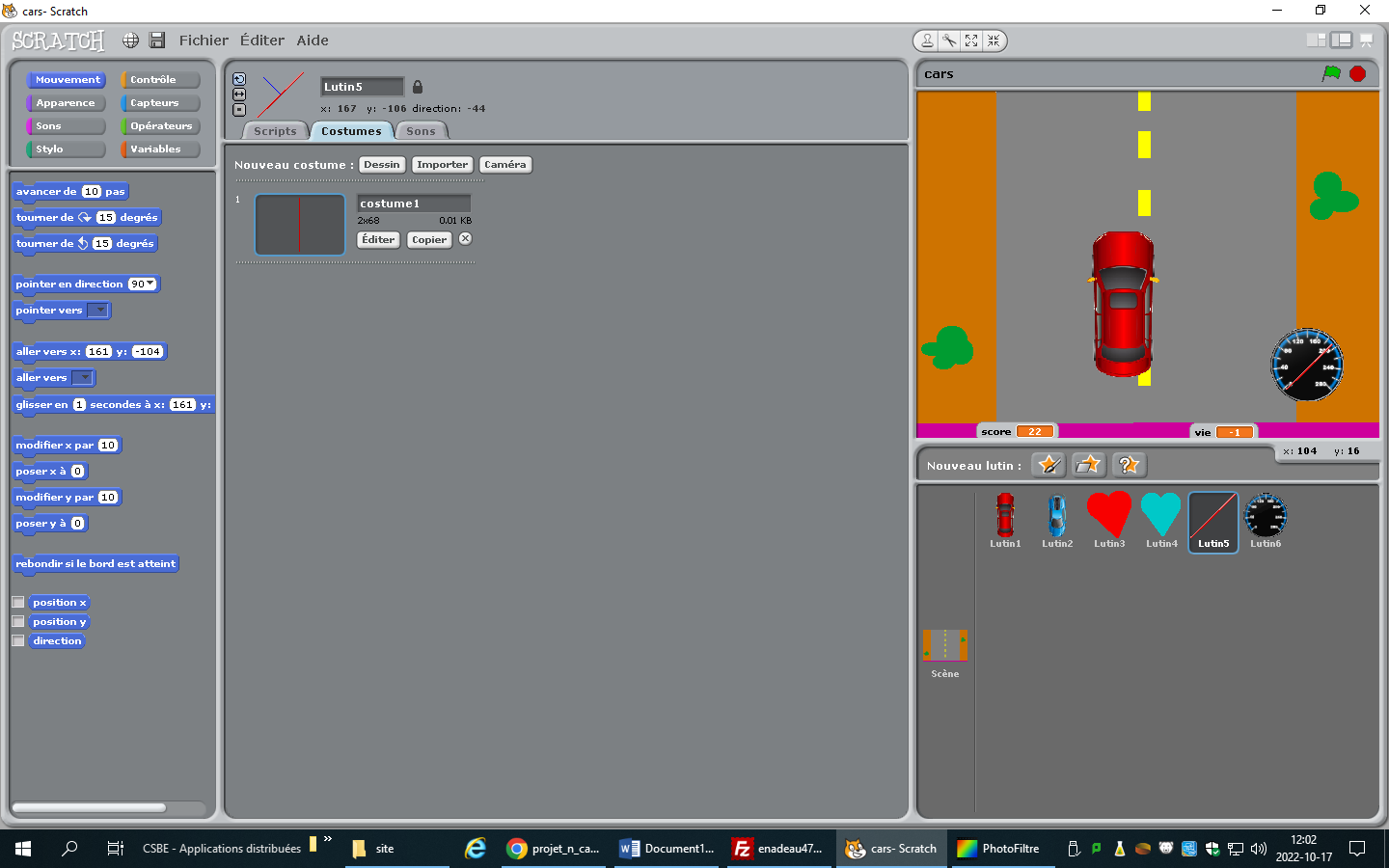 Avec le volant, c’est gratuit comme cisco